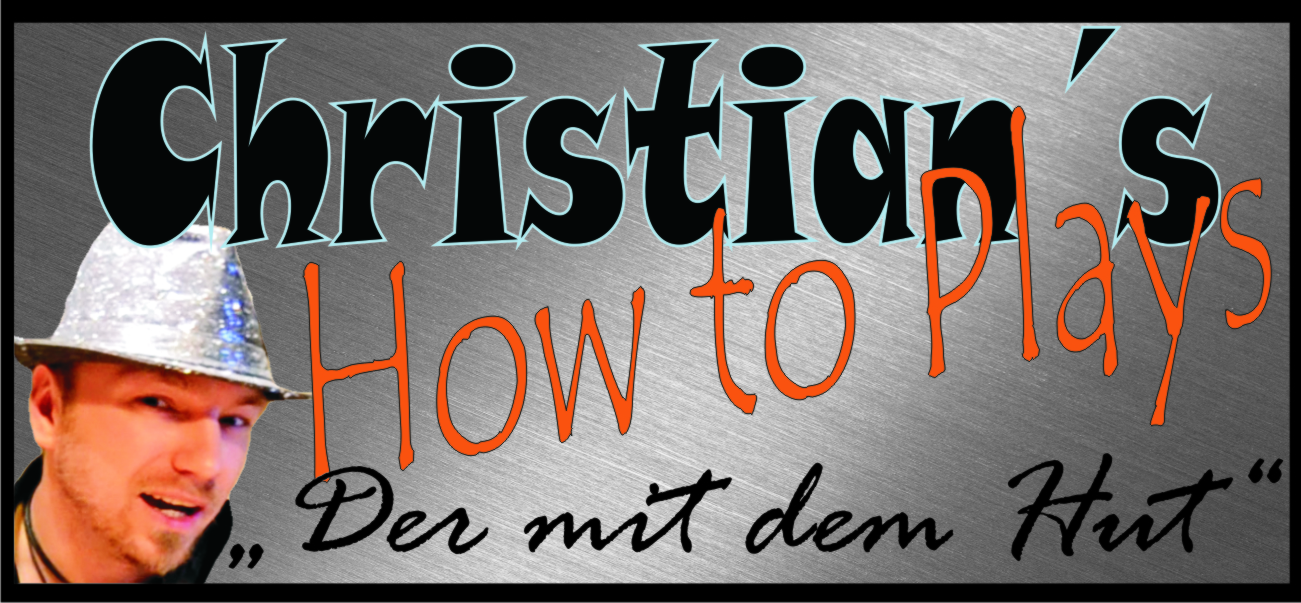 Hallo und herzlich Willkommen zu einem meiner Tabs. Ich hoffe du hast damit viel Erfolg und Spaß. Schreibe mir ruhig eine Meinung zu den Noten, Verbesserungen oder auch pures Lob ist gerne gesehen :-p Komm doch mal bei einer meiner Seiten vorbei :) www.christianshowtoplays.dewww.facebook.com/ChristiansHowToPlayhttps://twitter.com/ChristiansHowTohttp://www.youtube.com/user/ChristiansHowToPlaysViel Spaß mit den Noten :) Wie soll ein Mensch - Philipp PoiselCapo 1st fretChords used: Em7: 022033 Cadd9: x32033 G: 320033 D5: xx0230[Intro:]|---------------------------------0----|  4X|------3--------3--------3----------3--||----0-- 0----0---0----0---0----2------||-----------------------------0--------||-----------3--------------------------||--0-----------------3-----------------|[Verse Melody Git 2:] E||--7--------7--------8-------|--7--------7--------5-------|B||-----8--------8--------8----|-----8--------8--------7----|G||--------7--------7----------|--------7--------7----------|D||----------------------------|----------------------------|A||----------------------------|----------------------------|E||----------------------------|----------------------------|--7--------7--------8----|--10--------10--------10--|-----|-----8--------8----------|------8---------8---------|-----|--------7--------7-------|---------7---------7------|-----|-------------------------|--------------------------|-----|-------------------------|--------------------------|-----|-------------------------|--------------------------|-----|[Verse (Chords):]Em         C        G      Em          C     GStell dich vor meine Mitte | Leg dich in jede FigurEm                C      G       D/F#    Em           C             GWerf dich in jeden meiner Schritte | Ich Tanz für dich, wohin du willstEm      C         G      D/F#   Em                C         G        D/F#Ich geh, rüber ans Fenster | Um zu sehen ob, die Sonne noch scheintEm             C        G       D/F#  Em     C           G      D/F#        Hab so oft, bei schwerem Gewitter |         in deine Hände geweint[Chorus:]Em7           Cadd9          G      D5    Em7        Cadd9       G     D5Wie soll ein Mensch das ertragen     |    Dich alle Tage zu sehenEm7         Cadd9      G    D5            Em7        Cadd9       G     D5Ohne es einmal zu wagen              |    Dir in die Augen zu sehenChorus Melody at sec. Chorus: --7--8--7--5--7--8--10--||--8--8--8--7--8--8---8--||--7--7--7--7--7--7---7--||------------------------||------------------------||------------------------||[Verse (Chords):]Em         C        G      Em          C     GStell dich vor meine Mitte | Leg dich in jede FigurEm                C      G       D/F#    Em           C             GWerf dich in jeden meiner Schritte | Ich führe für dich, wohin du willst[Chorus:]Em7           Cadd9          G      D5    Em7        Cadd9       G     D5Wie soll ein Mensch das ertragen     |    Dich alle Tage zu sehenEm7         Cadd9      G    D5            Em7        Cadd9       G     D5Ohne es einmal zu wagen              |    Dir in die Augen zu sehen zu sehen zu sehenEm7           Cadd9          G      D5Zu sehenEm7           Cadd9          G      D5Zu sehen                     Em7           Cadd9          G      D5Zu sehen                     Em7           Cadd9          G      D5Zu sehen                     BridgeEm7            Cadd9      G      D5  Em7      Cadd9        G       D5Könnt ich einen einzigen Tag nur  |  In meinem Leben dir gefallenEm7        Cadd9     G       D5  Em7      Cadd9   G       D5Um dann ein einziges Mal nur  |  In deine Arme zu fallenChorus = OutroEm7           Cadd9          G      D5    Em7        Cadd9       G     DWie soll ein Mensch das ertragen     |    Dich alle Tage zu sehenEm7         Cadd9      G    D5            Em7        Cadd9       G     DOhne es einmal zu wagen              |    Dir in die Augen zu sehen zu sehen zu sehen Em7           Cadd9          G      D5Zu sehenEm7           Cadd9          G      D5Zu sehen                     Em7           Cadd9          G      D5Zu sehen                     Em7           Cadd9          G      D5Zu sehen         [Instrumental]Em7           Cadd9          G      D5Em          C    GLeg dich in jede Figur